PayrollEntering an Employee's Direct DepositProcedureFor this simulation, you will follow the procedure for entering an employee's direct deposit information.  The direct deposit will be split with a flat amount going into a checking account and the balance going into a savings account at two different entities.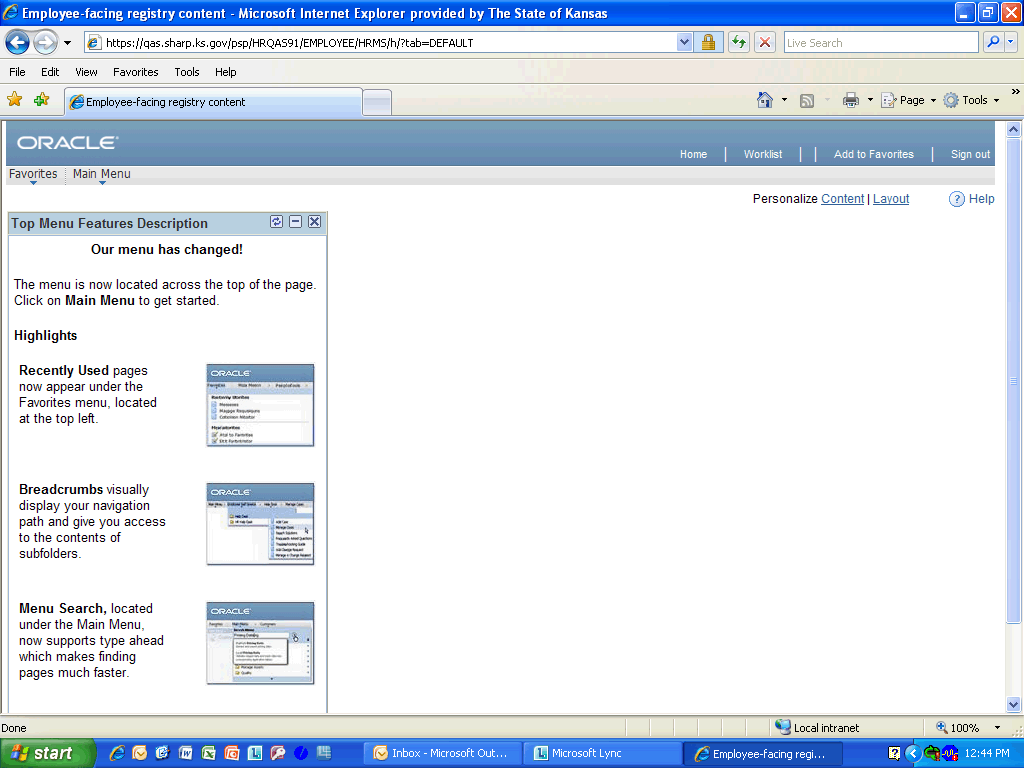 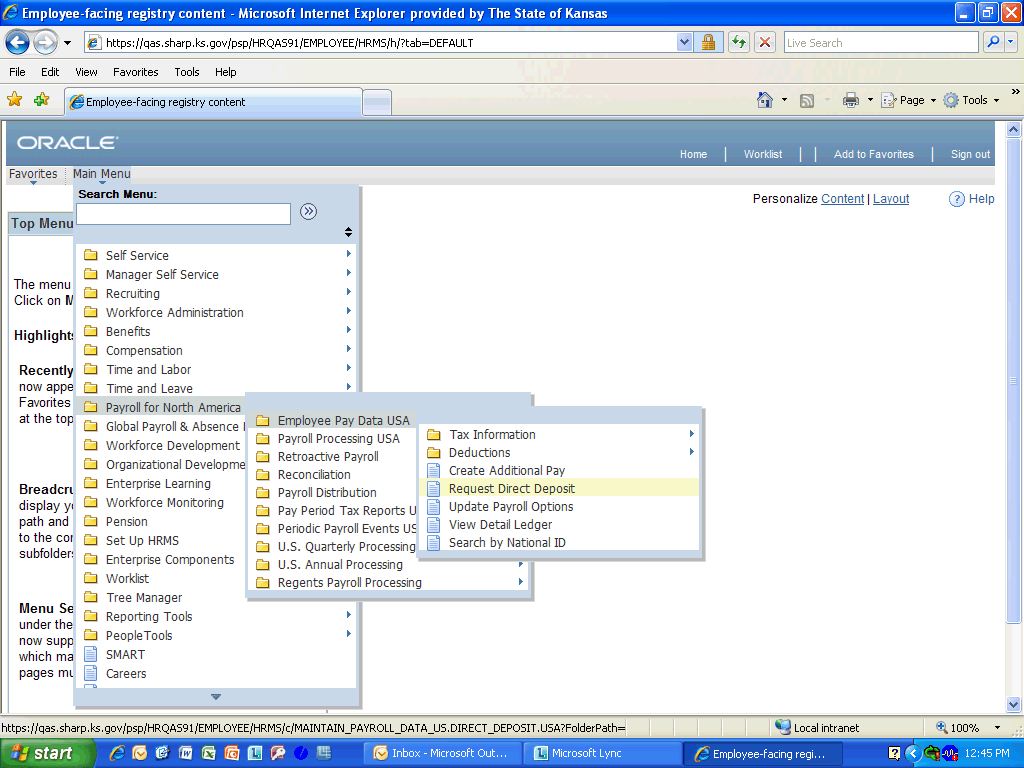 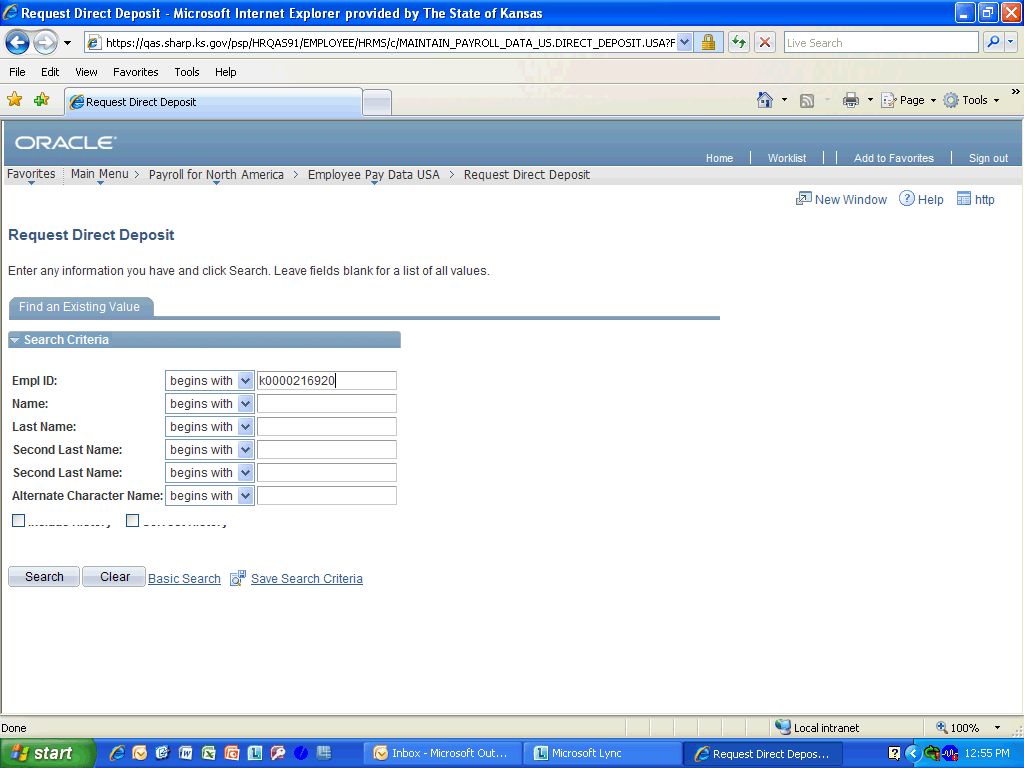 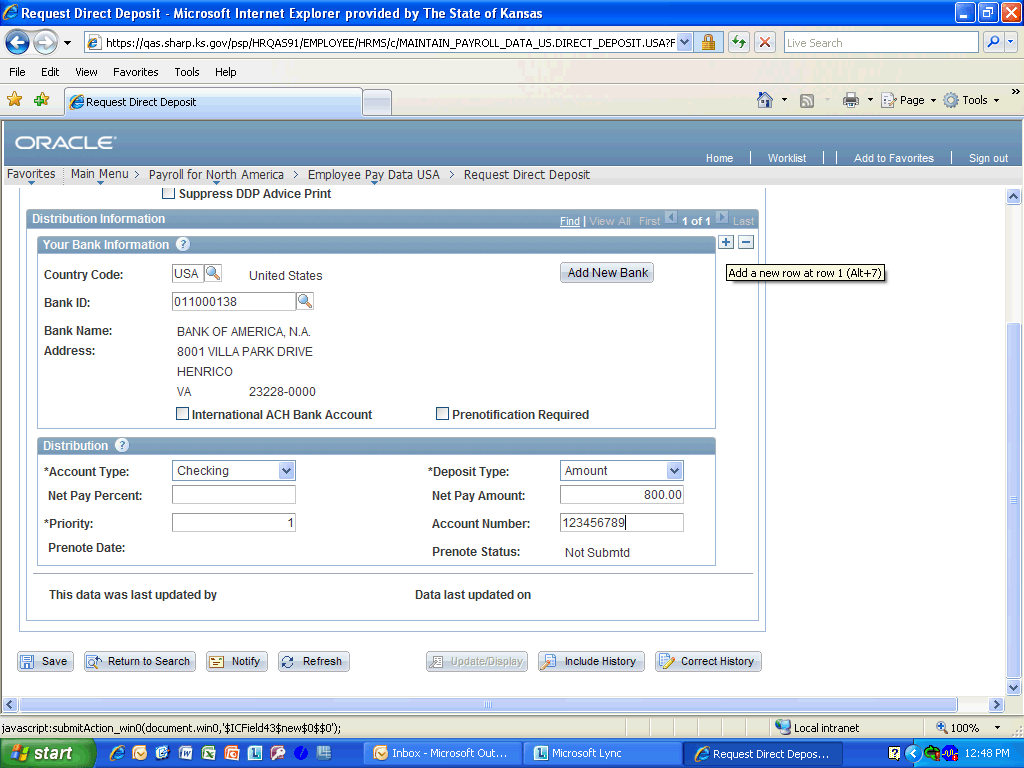 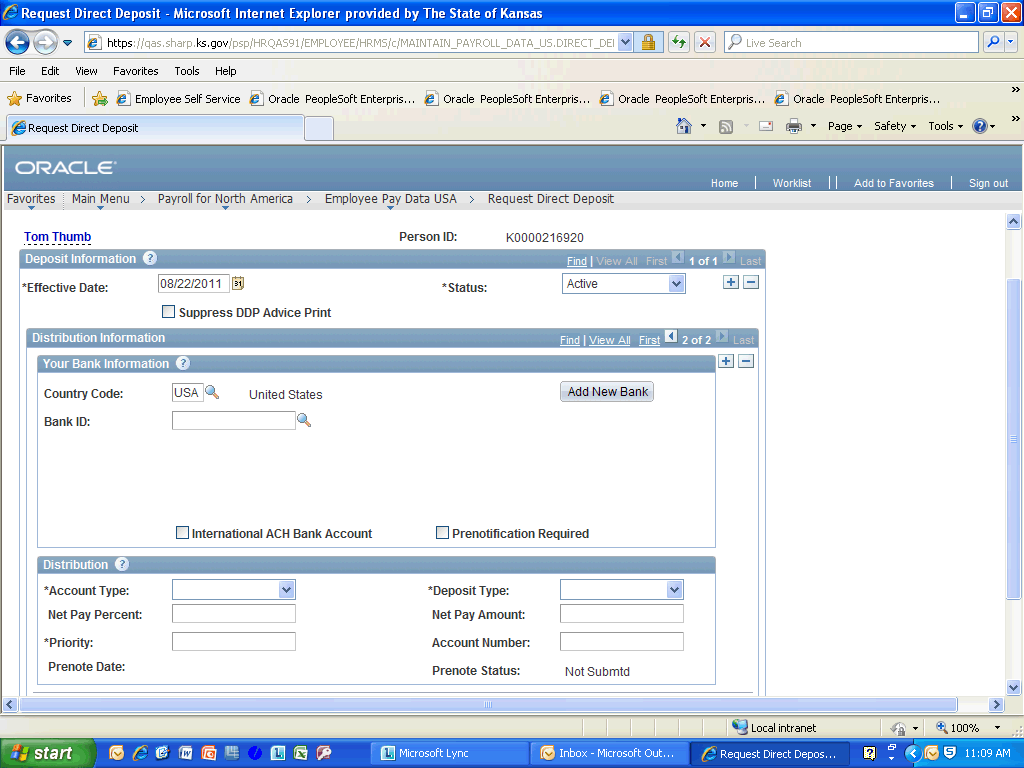 StepActionClick the Main Menu link.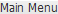 Click the Payroll for North America link.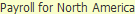 Click the Employee Pay Data USA link.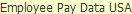 StepActionClick the Request Direct Deposit link.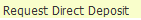 StepActionEnter the desired information into the Empl ID field. Enter "K0000216920".Click the Search button.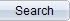 Enter the desired information into the Effective Date field. Enter "08/22/2011".Click the Active list.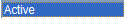 Enter the Bank ID provided on the DA-184 and confirmed from a voided check or deposit slip. Enter "011000138".Verify that the correct banking information has been pulled in.  Click anywhere in the BANK OF AMERICA, N.A. selection to continue.Click the Account Type list and select Checking.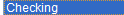 Click in the Deposit Type field and select Amount.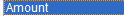 Enter the desired information into the Net Pay Amount field. Enter "800.00".Enter the desired information into the Priority field. Enter "1".Enter the desired information into the Account Number field. Enter "123456789".StepActionClick the Add a new row button.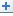 StepActionEnter the desired information into the Bank ID field. Enter "301179724".Verify that the correct banking information has been pulled in by comparing the Bank Name and Address with the voided check or deposit slip provided with the DA-184. Click anywhere in the Employment Security Employees selection to continue.Click in the Account Type field and select Savings.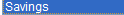 Click in the Deposit Type field and select Balance.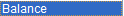 Enter the desired information into the Priority field. Enter "2".Enter the desired information into the Account Number field. Enter "987654321".Click the Save button.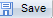 Congratulations!  You have completed Entering an Employee's Direct Deposit.End of Procedure.